Publicado en Santa Cruz de Tenerife el 02/10/2019 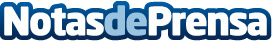 El congreso de marketing Canarias Digital regresa a las islas para su III ediciónCanarias Digital vuelve a las islas para su III edición los días 3, 4 y 5 de octubre en las instalaciones de MentorDay, en Santa Cruz de Tenerife. En esta ocasión, el congreso estará formado por una serie de ponencias, talleres y casos de éxito que enseñarán a los asistentes la importancia de la estrategia de marketing digital para el funcionamiento de sus empresasDatos de contacto:Karla Gásperi 687672318Nota de prensa publicada en: https://www.notasdeprensa.es/el-congreso-de-marketing-canarias-digital Categorias: Telecomunicaciones Comunicación Marketing Canarias E-Commerce http://www.notasdeprensa.es